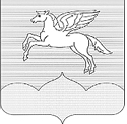 СОБРАНИЕ ДЕПУТАТОВГОРОДСКОГО ПОСЕЛЕНИЯ «ПУШКИНОГОРЬЕ»ПУШКИНОГОРСКОГО РАЙОНА ПСКОВСКОЙ ОБЛАСТИР Е Ш Е Н И Е  02.06.2020г. № 213Принято на 38 очередной  сессииСобрания депутатов городского поселения«Пушкиногорье» второго созываО внесении изменений  в Порядок увольнения(освобождения от должности) лица, замещающего муниципальную должность в связи с  утратой  доверия, утвержденный Решением Собрания депутатов  от 26.09.2013г. № 153    	 В соответствии с Федеральными законами   от  06.10.2003 г.                          № 131-ФЗ  «Об общих принципах организации местного самоуправления в Российской Федерации»; от 25.12.2008г. № 273-ФЗ  «О противодействии коррупции» (с изменениями и дополнениями, введенными в действие Федеральным законом от 26.07.2019г. № 228-ФЗ), на основании Протеста   прокуратуры Пушкиногорского района  на  п. 6  «Порядка  увольнения (освобождения от должности) лица, замещающего муниципальную должность в связи с  утратой  доверия», утвержденного Решением Собрания депутатов  от 26.09.2013г. № 153,  Собрание депутатов городского поселения «Пушкиногорье»РЕШИЛО:1. Внести изменения в «Порядок  увольнения (освобождения от должности) лица, замещающего муниципальную должность в связи с  утратой  доверия, утвержденный Решением Собрания депутатов городского поселения «Пушкиногорье» от 26.09.2013г. № 153.1.1 пункт 6 Порядка  дополнить текстом «К выборному должностному лицу местного самоуправления, представившему недостоверные или неполные сведения о своих доходах, расходах, об имуществе и обязательствах имущественного характера, а также сведения о доходах, расходах, об имуществе и обязательствах имущественного характера своих супруги (супруга) и несовершеннолетних детей, если искажение этих сведений является несущественным, могут быть применены следующие меры ответственности:1) предупреждение; 2)освобождение  от должности в представительном органе муниципального образования «Пушкиногорье»  с лишением права занимать должности в представительном органе муниципального образования до прекращения срока его полномочий;3) освобождение от осуществления полномочий на постоянной основе с лишением права осуществлять полномочия на постоянной основе до прекращения срока его полномочий;4) запрет занимать должности в представительном органе муниципального образования, выборном органе местного самоуправления до прекращения срока его полномочий;5) запрет исполнять полномочия на постоянной основе до прекращения срока его полномочий», далее по тексту. 	1.2. дополнить  Порядок пунктом 13 следующего содержания:«Сведения о применении к лицу, замещающему   муниципальную должность, взыскания в виде увольнения (освобождения от должности) в связи с утратой доверия за совершение коррупционного правонарушения включаются  органом местного самоуправления, в котором это лицо замещало соответствующую должность, в реестр лиц, уволенных в связи с утратой доверия сроком на  пять лет с момента принятия акта, являющегося основанием для включения в реестр. Реестр  размещается на официальном сайте в  сети «Интернет».1.3 дополнить  Порядок пунктом 14 следующего содержания:«Сведения о лице, к которому было применено взыскание в виде увольнения (освобождения от должности) в связи с утратой доверия за совершение коррупционного правонарушения, исключаются из реестра в случаях:1) отмены акта, явившегося основанием для включения в реестр сведений о лице, уволенном в связи с утратой доверия за совершение коррупционного правонарушения;2) вступления в установленном порядке в законную силу решения суда об отмене акта, явившегося основанием для включения в реестр сведений о лице, уволенном в связи с утратой доверия за совершение коррупционного правонарушения;3) истечения пяти лет с момента принятия акта, явившегося основанием для включения в реестр сведений о лице, уволенном в связи с утратой доверия за совершение коррупционного правонарушения;4) смерти лица, к которому было применено взыскание в виде увольнения (освобождения от должности) в связи с утратой доверия за совершение коррупционного правонарушения».И.п.главы городского поселения «Пушкиногорье»	                                                        Н.Ю.Юркив